.Starts on First ‘Singing’ Vocal.. (52 Counts)Funky Paddle 1/2 Turn, Out, Out, Coaster Cross, 1/4 Turn.Shuffle 1/2 , Cross, 1/8 , 1/8 , Side, Sailor 3/4 Cross.Rock & Cross, Side, Drag & Step, 1/2 , 1/2 , Back.Cross, Back & Cross, 1/4 , Coaster Step, Walk, Walk.Syncopated Jazz Box 1/4 , Sailor 1/4 , Step Bounce, Bounce, Step Bounce, Bounce.Syncopated Jazz Box 1/4 , Sailor 1/4 , Jazz Box Cross.Side, Behind & Side, Behind, Cross, 1/4 , Step.Mambo Step, Cross, 3/8 Turn, Rock Step, Back, 3/8 Turn.**R**  Restarts..Wall 2 & Wall 4… Dance Up To & Including Count 32.. Then Restart Dance From Beginning.Can't Get Involved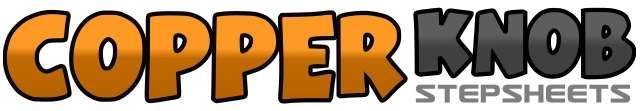 .......Count:64Wall:2Level:Intermediate.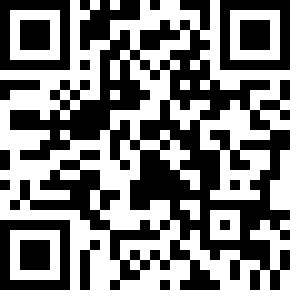 Choreographer:Neville Fitzgerald (UK) & Julie Harris (UK) - August 2009Neville Fitzgerald (UK) & Julie Harris (UK) - August 2009Neville Fitzgerald (UK) & Julie Harris (UK) - August 2009Neville Fitzgerald (UK) & Julie Harris (UK) - August 2009Neville Fitzgerald (UK) & Julie Harris (UK) - August 2009.Music:Get Involved (feat. Timbaland) - GinuwineGet Involved (feat. Timbaland) - GinuwineGet Involved (feat. Timbaland) - GinuwineGet Involved (feat. Timbaland) - GinuwineGet Involved (feat. Timbaland) - Ginuwine........1-3With weight on Right make 1/6 turn to Right as you touch Left ‘flat sole’, with weight on Right make 1/6 turn to Right as you touch Left ‘flat sole’, with weight on Right make 1/6 turn to Right stepping Left to Left side.  (1-3 make 1/2 turn to Right in paddle motion but with flat feet & slight bend to knees.. Shake your shoulders as you turn… funky)4-5Step forward & out on Right, step forward & out on Left.6&7Step back on Right, step Left next to Right, cross step Right over Left.8Make 1/4 turn to Right stepping back on Left.1&2Make 1/4 turn to Right stepping Right to Right side, step Left next to Right, 1/4 turn Right stepping forward Right.3-4Cross step Left heel over Right, make 1/8 turn Left stepping back on Right. (Stick your bum/butt/ass/posterior out)5-6Make 1/8 turn Left stepping forward on Left, step Right to Right side.7&8Make 1/4 turn Left stepping Left behind Right, 1/4 turn Left stepping Right next to Left, make 1/4  turn to Left as you Cross Left over Right.1&2Rock to Right side on Right, recover on Left, cross step Right over Left.3-4&Step Left a large step to Left, drag Right to Left, step Right next to Left.5-6Step forward on Left, pivot 1/2 turn to Right.7-8Make 1/2 turn to Right stepping back on Left, step back on Right.1-2Cross/lock Left over Right, step back on Right.&3-4Step Left to Left side, cross step Right over Left, make 1/4 turn to Right stepping back on Left.5&6Step back on Right, step Left next to Right, step forward on Left.7-8Walk forward Left-Right.  **R**1&2Cross step Left over Right, make 1/4 turn Left stepping back on Right, step Left to Left side.3&4Cross step Right behind Left, make 1/4 turn Left stepping forward Left, step forward on Right.5&6Step  Left forward and across Right as you drop slightly, straighten up, drop slightly again. (knees bend & feet stay flat)7&8Step Right forward and across Left as you drop slightly, straighten up, drop slightly again. (knees bend & feet stay flat)1&2Cross step Left over Right, make 1/4 turn Left stepping back on Right, step Left to Left side.3&4Cross step Right behind Left, make 1/4 turn Left stepping forward Left, step forward on Right.5-8Cross step Left over Right, step back on Right, step Left to Left side, cross step Right over Left.1-2Step Left to Left side, cross step Right behind Left.&3-4Step Left to Left side, step Right to Right side, cross step Left behind Right.5-6Step Right to Right side, cross step Left over Right.7-8Make 1/4 turn to Right stepping forward on Right, step forward Left.1&2Rock forward on Right, recover Left, step back on Right.3-4Cross/lock Left over Right, make 3/8 turn to Right stepping forward on Right. (1.30)5-6Rock forward on Left, recover on Right.7-8Step back on Left, make 3/8 turn to Right stepping forward Right. (6.00)